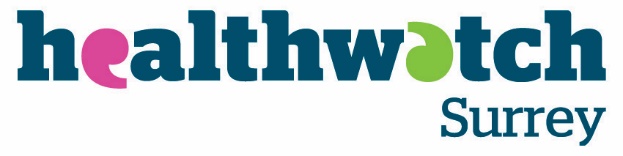 Work plan2024 - 2025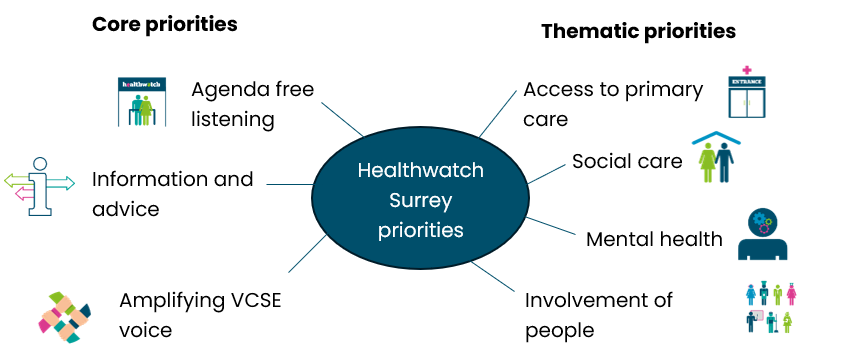 Prioritising helps us to focus our resources and be clear with the health and social care commissioners and services about what we plan to work on and where additional resources will be needed to enable us to provide insight and support.Our core priorities, as the name suggests, are at the heart of what we do and tend to be fixed from year to year, but our thematic priorities are changeable, based on what we are hearing from local people and set as areas for us to focus our resources on.This work plan is an internal document, agreed with our Local Healthwatch Advisory Group and sets out our planned activities and outcomes for the year ahead.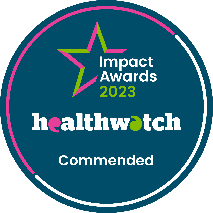 We are proud to be commended in the National Healthwatch Impact Awards, recognising our work helping to improve local NHS and social care. You can view our video highlighting how feedback from local people has been used to make positive changes to health and social care support.  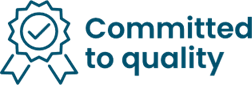 We are committed to the quality of our information. Every three years we perform an audit so that we can be certain of this.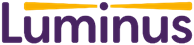 The Healthwatch Surrey service is run by Luminus Insight CIC, known as Luminus.Registered office: GF21, Astolat, Coniers Way, Burpham, Surrey, GU4 7HL.Priority areaPlanned activities and outcomesAgenda free listeningActivities:1 x place report or equivalent feedback mechanism per month based on listening events, escalations, general insight and it’s impact.To raise awareness through website news and social media content to encourage people to share their experiencesLong term outcomes:By ensuring we are hearing from a range of local people and amplifying their voice, local services will be delivered to meet people’s needs and ensure a good experience.Information and adviceActivities:1 Helpdesk and Independent Health Complaints Advocacy awareness raising event per monthOur volunteers will also raise awareness of these services as brand ambassadors within their local communities and through volunteer led engagement sessions.Through our communications, we will promote the Helpdesk and Independent Health Complaints Advocacy service, also sharing the impact of these services.Long term outcomes:An increase in the number of people contacting Healthwatch Surrey to either share their experiences or to get information and advice.Able to evidence our involvement in influencing system partners.Amplifying VCSE voiceActivities:We will continue to work with our VCSE partners and help to raise issues with appropriate system partners or link them to the relevant decision makersTo work with the VCSE Voice Group to share what we are hearing from the people we serveTo work with VCSE partners and system partners to share insight relating to the Accessible Information Standard and raise awareness of the impact on people when this isn’t adhered to.Long term outcomes:Issues raised by local people with VCSE partners are heard by the relevant decision makersThe Voice group will work effectively and collaboratively towards shared aims and confidently describe the impact this has had.All thematic prioritiesActivities:1 x workshop for each priority to agree a project plan – this will be held with volunteers or relevant VCSE organisations/system partners. Develop a project plan following this meeting.Each month, in that month’s Place, hold 1 listening event for each priority. This will ask local people their experience in relation to the specific priority.A specific piece of research to understand in further detail a topic we have been hearing about. Raise escalations with relevant service providers and commissionersEnsure Healthwatch Surrey volunteers are engaged appropriately with each priority (through the reading panel, workshops, research.Liaise with communications for promotion of work, surveys, reports and impactEnsure the impact of the work undertaken is clear to all parties.Access to primary careLong term outcomes:Primary care is meeting the needs of local peopleBetter information and advice is availableIntegration of services mean better access to primary careSocial careLong term outcomes:As a team we have a sound understanding of social careWe can better support local peopleWe can better support social careSocial care listen more to feedback from local peopleOverall outcome: Services get better as a resultMental healthLong term outcomes:Effective signposting helping people find supportBetter relationships with all parts of the system who hear feedback on servicesOverall outcome: Healthwatch Surrey challenge services to reflect people’s needsInvolvement of peopleLong term outcomes:Feedback is understood as a requirement for informed decision makingEquity in listeningPromotion of Healthwatch Surrey In line with our priorities we commit as a staff team, Local Healthwatch Advisory Group and volunteers to attend these Boards and Committees.Health and Wellbeing BoardAdult and Health Select CommitteeSurrey Heartlands Integrated Care BoardSurrey Heartlands Integrated Care Partnership (ICP)Children, Families, Lifelong Learning and Culture Select CommitteePrevention and Wider Determinants of Health BoardJoint Strategic Needs Assessment (JSNA) Oversight GroupQuality Performance and Assurance CommitteeDisability Partnership BoardCarers Partnership BoardCarers Providers Surrey Heartlands Healthcare Inequalities (core 20plus5) and NHS long term plan prevention plan meetingSurrey Heartlands JIGSurrey Heartlands Health and Care Professional CommitteeSurrey Heartlands Access BoardSurrey Heartlands Accessible Information Standard Working GroupSurrey Charities ForumVCSE Alliance & VCSE Voice GroupSurrey Heartlands Digital Inclusion Community Communications Groups across Surrey Heartlands, Frimley Health, VCSE groups and Surrey CouncilHealthwatch England Networking meetingsBoards and committees supporting primary care across Surrey Heartlands and FrimleyWhat we’re hearing meetings with Care Quality Commission (CQC), Public Health, Adult Social Care, Surrey Hospitals and at Place.Surrey County Council Adult Social Care Partner Update meetingSurrey Safeguarding Adults BoardSurrey Safeguarding Childrens Partnership Engagement GroupSurrey and Borders Partnership Quarterly update meetingPlace Engagement meetingsPlace Quality meetings Surrey Care Quality Quarterly Strategy meetingDementia Action Strategy Board Independent Mental Health NetworkUser Voice and Engagement Coordination Group Co-production and Insight GroupSurrey Heartlands Participation and Involvement GroupLeDeR Governance Panel meetingsSexual Health Operational GroupPatient Experience meetings (various)East Surrey First Community ForumPlace Board meetingsEast Surrey Data Insights